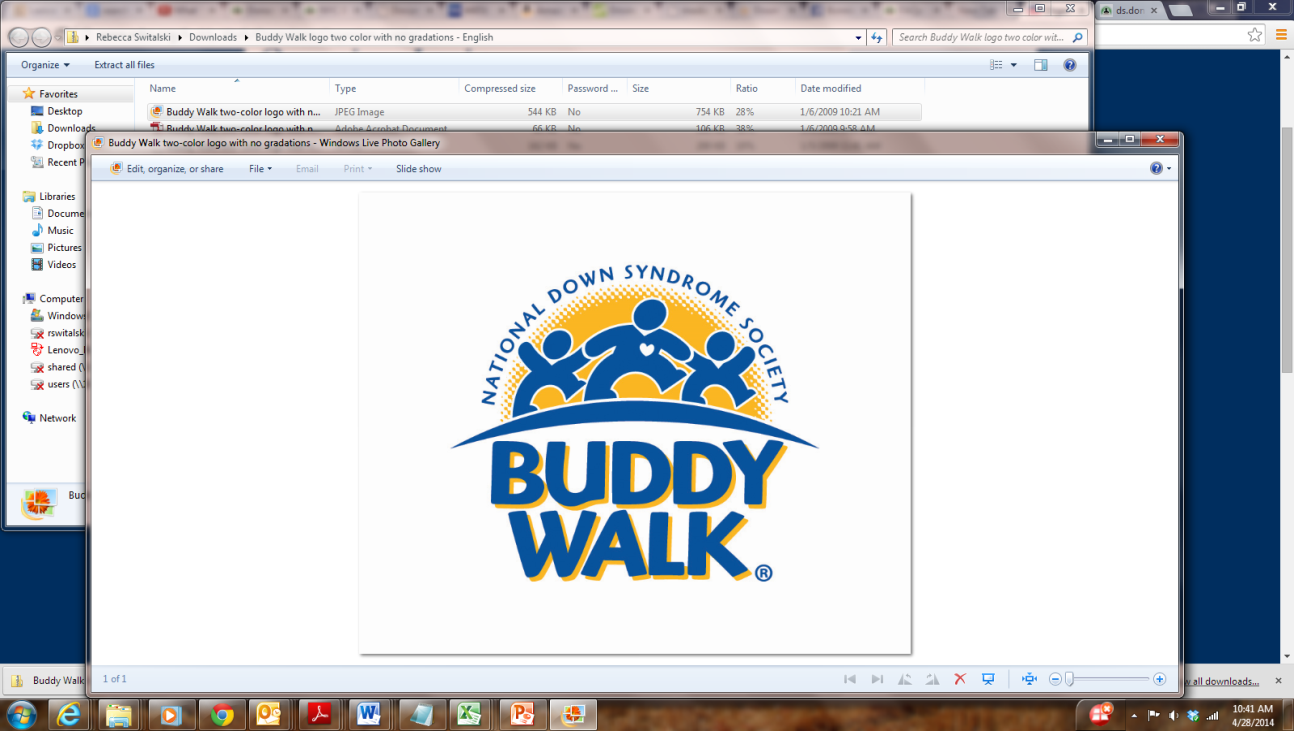 Boardwalk Buddy Walk® Donation FormEnclosed is a check/money order made payable to Boardwalk Buddy Walk®in support of the participant listed below:Participant’s Name: ______________________________   Donation Amount: $_____________(Please note the participant’s name in the memo line of your check.)Name 	_____________________	_____________________				Address 	____________________		_______________			City 		____________________	 State 	_______	 Zip___________	Email address 				_______________________________		Telephone number 			________________________________		Yes, I would like my name (as listed above) included on the donor list for the participant I am supporting. Yes, I would like my donation amount included on the donor list for the participant I am supporting.Yes, please include the following message on the participant’s fundraising page:_______________________________________________________________________________________________________________________________________________________________________Thank you for your contribution!Mail this form and your check to:Boardwalk Buddy Walk®PO Box 1570Rehoboth Beach, DE 19971